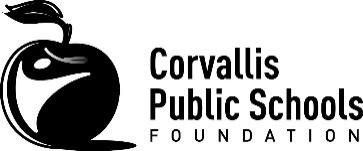 The Grit, Growth, and Goals Scholarship ApplicationThe Grit, Growth, and Goals Scholarship, established in 2021, is intended to financially support a student. All are welcome to apply!The scholarship is a nonrenewable $1,425 award given by Ray Yagloski through the Corvallis Public Schools Foundation.  Funds may be used for tuition, fees, books, supplies, and other related expenses and are made payable to the selected institution of higher learning for the student’s account.  Qualifications:  This scholarship is awarded to one graduating high school senior from the Corvallis School District. Students who are student athletes interested in STEM majors may get slightly more consideration but a gritty essay and ambitious future goals will be the highest considerations. Application requirements:  Cover sheet – Complete the cover sheet with your name, address, telephone number, e-mail, and the college or university that you plan to attend. 2-Part Application Essay – Part 1: In about 500 words, please share a story about a challenge in high school where you showed grit. How did you overcome the situation? How have you grown as a person because of this experience? Part 2: In a few sentences, explain your future goals in college and beyond. Letter of Recommendation – Have your best friend or favorite family member write you a letter of recommendation for this scholarship. Encourage them to describe you as your best self. Also, have them include a challenge and/or well wishes for your future. Read their letter. Make a copy or take a picture of it, too. Place it in an envelope and send it along with the packet of scholarship application materials. Transcript (official or unofficial)Deadline to apply is April 15th.  Application should be sent to the Corvallis Public Schools Foundation, 1555 SW 35th Street, Corvallis, OR 97333 or emailed to admin@cpsfoundation.org.Note:  If you are selected to receive this scholarship, the Corvallis Public Schools Foundation will contact you with instructions for obtaining proof of university enrollment. Completed applications must be received no later than April 15th.Scholarship application coversheetDate: ____________Scholarship that you are applying for: The Grit, Growth, and Goals ScholarshipCollege/University you plan to attend: ___________________________________Your legal name: _____________________________________________________ High school you currently attend: ________________________________________Preferred contact:		e-mail		mail		phoneHome address: ________________________________________________________E-mail: _______________________________________________________Daytime phone: ________________________________________________Please complete and return with other required materials to Corvallis Public Schools Foundation at the address below.